ΔΗΜΟΣ ΧΕΡΣΟΝΗΣΟΥ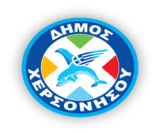 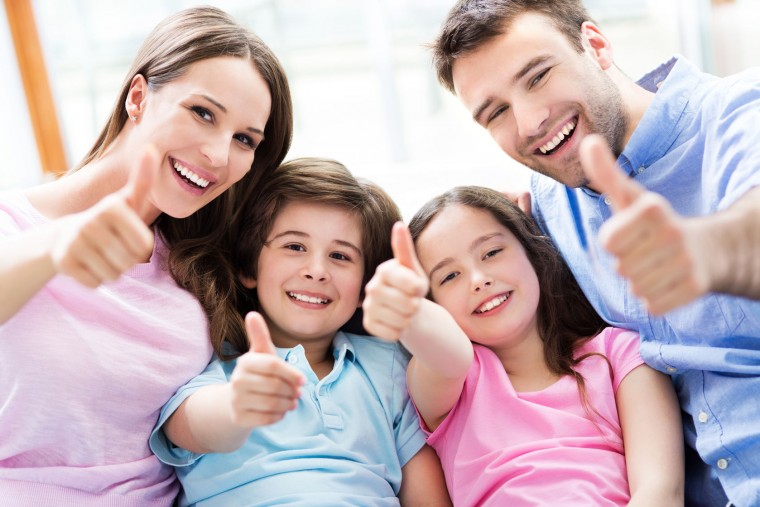 Πρόγραμμα Προαγωγής Υγείας «Από το Α έως το Ω: Μία Ακαδημία για Γονείς» υπό την αιγίδα του Υπουργείου Υγείας & του ΕΔΔΥΠΠΥΟ Δήμος Χερσονήσου ως μέλος του Ελληνικού Διαδημοτικού Δικτύου Υγιών Πόλεων οργανώνει ένα ευρύ φάσμα δράσεων και ενεργειών αποσκοπώντας στη βελτίωση της ποιότητας ζωής των κατοίκων και στην ευαισθητοποίηση τους σε θέματα προαγωγής ψυχικής και σωματικής υγείας τόσο των ίδιων όσο και των οικογενειών τους.Γνωρίζοντας τις ανάγκες που υπάρχουν σχετικά με την ενημέρωση για θέματα υγείας, την ανάπτυξη και τη συμπεριφορά των παιδιών, τις σχέσεις στην οικογένεια και το σχολείο κ.ά., σας καλεί να παρακολουθήσετε το Πρόγραμμα Προαγωγής Υγείας «Από το Α έως το Ω: μία Ακαδημία για Γονείς», το οποίο πραγματοποιείται για 7η συνεχή χρονιά από τη Μονάδα Εφηβικής Υγείας της Β’ Παιδιατρικής Κλινικής του Πανεπιστημίου Αθηνών, Νοσοκομείο Παίδων «Π & Α Κυριακού».Το ανωτέρω πρόγραμμα περιλαμβάνει 8 (οκτώ) δίωρες διαδραστικές συναντήσεις γονέων τη δεύτερη Τετάρτη κάθε μήνα στις 18.15-20.00 από Οκτώβριο έως Μάϊο, και τελεί υπό την Αιγίδα του ΕΔΔΥΠΠΥ και του Υπουργείου Υγείας. Η 8η συνάντηση θα πραγματοποιηθεί την Τετάρτη 11 Μαΐου 2022 με τα εξής θέματα: Διαταραχή Ελλειμματικής Προσοχής – Υπερκινητικότητα (ΔΕΠ-Υ): Κλινικά χαρακτηριστικά και οι επιπτώσεις της στην οικογένεια καιΥπερβαρότητα – Παχυσαρκία σε παιδιά και εφήβους/Διατροφικές ΟδηγίεςΓια να δείτε το πρόγραμμα της 8ης Συνάντησης της Ακαδημίας Γονέων πατήστε εδώ.Για να παρακολουθήσετε την 8η συνάντηση της Ακαδημίας Γονέων θα ακολουθήσετε το link πατώντας εδώ.Για οποιαδήποτε άλλη διευκρίνιση, παρακαλούμε να την υποβάλλετε στο e-mail: info@eddyppy.gr . Ευχαριστούμε εκ των προτέρων για την συμμετοχή σας.Εκ μέρους της Κοινωνικής Υπηρεσίας(Τμήμα Κοινωνικής Προστασίας)Δήμου Χερσονήσου